О внесении изменений в постановление администрации муниципального образования Соль-Илецкий городской округ от 19.12.2022 № 2568-п «Об утверждении муниципальной программы «О противодействии коррупции в Соль-Илецком городском округе»В соответствии  с Федеральным законом 06.10.2003 №131-ФЗ «Об общих принципах организации местного самоуправления в Российской Федерации», Указом Президента Российской Федерации от 16.08.2021 № 478 «О Национальном плане противодействия коррупции на 2021 - 2024 годы», Законом Оренбургской области от 15.09.2008 № 2369/497-IV-ОЗ «О противодействии коррупции в Оренбургской области», постановлением администрации муниципального образования Соль-Илецкий городской округ от 25.10.2022 № 2099-п «Об утверждении порядка разработки, реализации и оценки эффективности муниципальных программ муниципального образования Соль-Илецкий городской округ», постановлением администрации муниципального образования Соль-Илецкий городской округ от 30.09.2022 № 1915-п «Об утверждении перечня муниципальных программ муниципального образования Соль-Илецкий городской округ», в целях совершенствования системы муниципальной службы в муниципальном образовании Соль-Илецкий городской округ, повышения ее эффективности и результативности постановляю:Внести изменения в постановление администрации муниципального образования Соль-Илецкий городской округ от 19.12.2022 № 2568-п «Об утверждении муниципальной программы «О противодействии коррупции в Соль-Илецком городском округе»» согласно приложению к настоящему постановлению. 1.1 Приложения № 1, 2, 3, 4, 5, 7, 8 к муниципальной программе изложить в новой редакции согласно приложениям № 1, 2, 3, 4, 5, 7, 8 к настоящему постановлению.2. Контроль за исполнением настоящего постановления возложить на заместителя главы администрации городского округам по работе с территориальными отделами – руководителя аппарата  Н.А. Першина.3.Постановление вступает в силу после его официального опубликования.Глава муниципального образования Соль-Илецкий городской округ 					        В.И.Дубровин Разослано: в прокуратуру Соль-Илецкого района, организационный отдел, финансовому управлению, сектор по вопросам муниципальной службы и кадровой работе администрации  городского округа, МКУ «ЦУО».Муниципальная программа «О противодействии коррупции в Соль-Илецком городском округе»(далее- Программа)1 . Стратегические приоритеты развития муниципальной программы.Стратегия национальной безопасности Российской Федерации, утвержденная Указом Президента Российской Федерации от 31 декабря 2015 года № 683, относит коррупцию к одной из основных угроз государственной и общественной безопасности страны. В связи с этим необходимым условием для успешного решения приоритетных задач социально-экономического развития муниципального образования является реализация системных мер по противодействию коррупции, в том числе совершенствование нормотворческой и правоприменительной работы на муниципальном уровне. На территории муниципального образования Соль-Илецкий городской округ  Оренбургской области, в том числе в органах местного самоуправления, активно реализуется антикоррупционная политика в рамках требований Федерального закона от 25.12.2008 № 273-ФЗ «О противодействии коррупции»,   Закона Оренбургской области от 15.09.2008 № 2369/497-IV-ОЗ «О противодействии коррупции в Оренбургской области». Муниципальные правовые акты Соль-Илецкого городского округа приведены в соответствие с требованиями федеральных законов, нормативных правовых актов федеральных государственных органов и нормативных правовых актов органов государственной власти Оренбургской области по вопросам противодействия коррупции.Одним из направлений антикоррупционной политики в органах местного самоуправления Соль-Илецкого городского округа продолжает являться проведение антикоррупционного мониторинга, главная цель которого - формирование объективной оценки уровня коррупции и эффективности антикоррупционных мероприятий для своевременного предупреждения, выявления и устранения последствий коррупционных проявлений на основе принимаемых управленческих решений.Данные антикоррупционного мониторинга обобщаются и направляются в комитет по профилактике коррупционных правонарушений Оренбургской области в целях проведения единой антикоррупционной политики в области.Информация по вопросам противодействия коррупции в органах местного самоуправления Соль-Илецкого городского округа освещается в СМИ, все муниципальные нормативные правовые акты администрации Соль-Илецкого городского округа  размещаются на официальном сайте муниципального образования Соль-Илецкий городской округ в сети «Интернет».В целях обеспечения прозрачности деятельности администрации Соль-Илецкого городского округа и ее структурных подразделений в рамках Федерального закона от 27.07.2010 N 210-ФЗ "Об организации предоставления государственных и муниципальных услуг" организовано предоставление муниципальных услуг в соответствии с административными регламентами, размещенными на официальном сайте муниципального образования Соль-Илецкий городской округ в сети "Интернет".В администрации муниципального образования Соль-Илецкий городской округ организованы и обеспечиваются меры антикоррупционной направленности при размещении муниципального заказа.Несмотря на вышеуказанное, коррупция представляет собой реальную угрозу нормальному функционированию органов местного самоуправления, верховенству закона, соблюдению прав и законных интересов населения и соблюдению общественных интересов. Решать такую проблему возможно только в результате последовательной, системной, комплексной работы по разработке и внедрению новых правовых, организационных, информационных и иных механизмов противодействия коррупции на всех уровнях государственной власти и местного самоуправления. Для этого требуется программно-целевой подход, а также проведение организационных мероприятий в этом направлении.Настоящая Программа является составной частью антикоррупционной политики на территории муниципального образования Соль-Илецкий  городской округ Оренбургской области, определяет комплекс специальных мер, направленных на противодействие коррупции на территории Соль-Илецкого городского округа.2. Приоритеты муниципальной политики в сфере реализациимуниципальной программы	Профилактика коррупции осуществляется на следующих основных принципах:- приоритета профилактических мер, направленных на искоренение условий, порождающих коррупцию;- обеспечения необходимой правовой регламентации деятельности органов местного самоуправления, гласности такой деятельности, общественного контроля за ней;- совершенствования структуры органов местного самоуправления, а также процедуры принятия решений, затрагивающих права и законные интересы физических и юридических лиц;- приоритета защиты прав и законных интересов физических и юридических лиц;- взаимодействия органов местного самоуправления и общества в сфере профилактики коррупции.Задачами Программы	являются снижение предпосылок возникновения коррупции; совершенствование антикоррупционного законодательства.3. Перечень показателей (индикаторов) муниципальной программыЦелью программы является:  осуществление комплекса мероприятий по недопущению проявлений коррупции, совершенствование системы противодействия коррупции на территории Соль-Илецкого городского округа, создание в обществе атмосферы нетерпимости к коррупционным проявлениям.Результаты работы по реализации Программы будут оцениваться последующим целевым показателям (индикаторам):- доля проведенных заседаний комиссии по противодействию коррупции в общем количестве запланированных заседаний комиссии по противодействию коррупции на текущий год; - число руководителей муниципальных учреждений и предприятий Соль-Илецкого городского округа, заслушанных на заседании комиссии по противодействию коррупции администрации муниципального образования Соль-Илецкий городской округ с отчетом о реализации антикоррупционных мероприятий, чья работа признана удовлетворительной; - количество изданной и размещенной социальной рекламной продукции антикоррупционной направленности;- количество проведенных мероприятий по вопросам противодействия коррупции;- количество проведенных опросов граждан, проживающих на территории муниципального образования; - количество материалов антикоррупционной направленности, размещенных в информационном пространстве;- количество выпусков телевизионных программ по антикоррупционному просвещению населения;  - число муниципальных служащих, принявших участие в обучающих мероприятиях, мероприятиях по обмену опытом;- доля установленных фактов коррупции от общего количества жалоб и обращений граждан, поступивших за отчетный период.Паспорт муниципальной программы представлен в приложении № 1. Сведения о показателях Программы с указанием значений, сроков их достижения представлены в приложении №2 к настоящей Программе.4. Структура  муниципальной программыСтруктура и ожидаемые эффекты от реализации структурных элементов муниципальной программы приведены в приложении № 3 к настоящей Программе.  5. Перечень мероприятий муниципальной программы.	Перечень мероприятий программы представлены в приложении № 4 к настоящей Программе.6. Финансовое обеспечение программыФинансовое обеспечение реализации Программы за счет средств бюджета муниципального образования Соль-Илецкий городской округ представлено в приложении № 5 к настоящей Программе.7. Сведения о методике расчета показателя программыСведения о методике расчета показателей программы представлены в приложении № 7 к настоящей программе.Приложение № 1к постановлению администрациимуниципального образованияСоль-Илецкий городской округот 28.12.2023 № 2972-пПриложение №1к муниципальной программе «О противодействии коррупции в Соль-Илецком городском округе»Паспорт муниципальной программы Соль-Илецкого городского округа«О противодействии коррупции в Соль-Илецком городском округе»Приложение № 2к постановлению администрациимуниципального образованияСоль-Илецкий городской округот 28.12.2023 № 2972-пПриложение № 2к муниципальной программе «О противодействии коррупции в Соль-Илецком городском округе»Показатели муниципальной программы «О противодействии коррупции в Соль-Илецком городском округе»Приложение № 3к постановлению администрациимуниципального образованияСоль-Илецкий городской округот 28.12.2023 № 2972-пПриложение №3к муниципальной программе «О противодействии коррупции в Соль-Илецком городском округе»Структура муниципальной программы «О противодействии коррупции в Соль-Илецком городском округе»Приложение № 4к постановлению администрациимуниципального образованияСоль-Илецкий городской округот 28.12.2023 № 2972-пПриложение №4к муниципальной программе «О противодействии коррупции в Соль-Илецком городском округе»Перечень мероприятий (результатов) муниципальной программы «О противодействии коррупции в Соль-Илецком городском округе»Приложение № 5к постановлению администрациимуниципального образованияСоль-Илецкий городской округот 28.12.2023 № 2972-пПриложение №5к муниципальной программе «О противодействии коррупции в Соль-Илецком городском округе»Финансовое обеспечение муниципальной программы Соль-Илецкого городского округа«О противодействии коррупции в Соль-Илецком городском округе»                                                                                                                                                                                                        (тыс. руб.)Приложение № 7к постановлению администрациимуниципального образованияСоль-Илецкий городской округот 28.12.2023 № 2972-пПриложение № 7к муниципальной программе «О противодействии коррупции в Соль-Илецком городском округе»Сведения о методике расчета показателя муниципальной программы Соль-Илецкого городского округа«О противодействии коррупции в Соль-Илецком городском округе»Приложение №8к постановлению администрациимуниципального образованияСоль-Илецкий городской округот 28.12.2023 № 2972-пПриложение № 8к муниципальной программе «О противодействии коррупции в Соль-Илецком городском округе»План реализации муниципальной программы Соль-Илецкого городского округа«О противодействие коррупции в Соль-Илецком городском округе»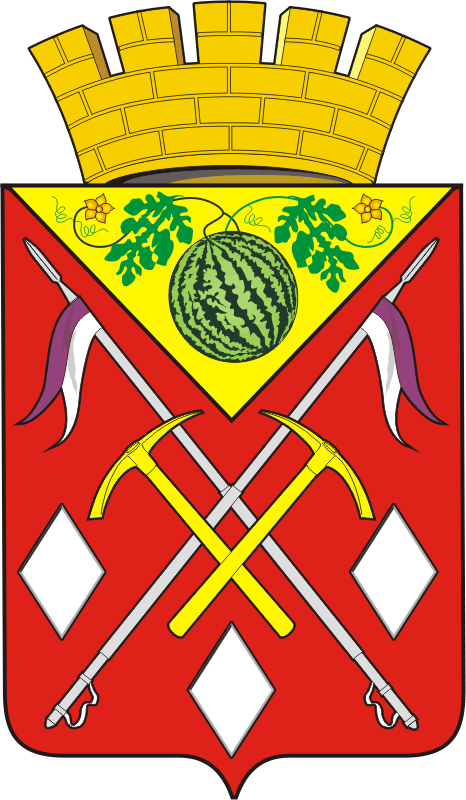 АДМИНИСТРАЦИЯМУНИЦИПАЛЬНОГООБРАЗОВАНИЯСОЛЬ-ИЛЕЦКИЙГОРОДСКОЙ ОКРУГОРЕНБУРГСКОЙ ОБЛАСТИПОСТАНОВЛЕНИЕ28.12.2023 № 2972-пПриложениек постановлению администрации муниципального образования Соль-Илецкий городской округ Оренбургской областиот 28.12.2023 № 2972-пКуратор муниципальной программы Першин Николай Александрович - заместитель главы администрации городского округа по работе с территориальными отделами – руководитель аппаратаОтветственный исполнитель муниципальной программы Администрация муниципального  Соль-Илецкого городского округа, в лице сектора по вопросам муниципальной службы и кадровой работеПериод реализации муниципальной программы 2023-2030 гг.Цель муниципальной программы Осуществление комплекса мероприятий по недопущению проявлений коррупции, совершенствование системы противодействия коррупции на территории Соль-Илецкого городского округа; создание в обществе атмосферы нетерпимости к коррупционным проявлениямОбъемы бюджетных ассигнований муниципальной программы, в том числе по годам реализации 2023 г. -4 тыс. рублей2024 г. -4 тыс. рублей 2025 г. -0 тыс. рублей2026 г. -0 тыс. рублей2027 г. -0 тыс. рублей2028 г. -0 тыс. рублей2029 г. -0 тыс. рублей2030 г. -0 тыс. рублейВлияние на достижение национальных целей развития Российской ФедерацииНациональные/региональные проекты в рамках муниципальной программы не реализуютсяСвязь с комплексной программойОтсутствует № п/пНаименование показателяЕдиница измеренияБазовое значениеЗначения показателейЗначения показателейЗначения показателейЗначения показателейЗначения показателейЗначения показателейЗначения показателейЗначения показателейДокумент Ответственный за достижение показателя Связь с показателями национальных целейСвязь с комплексной программой№ п/пНаименование показателяЕдиница измеренияБазовое значение20232024202520262027202820292030Документ Ответственный за достижение показателя Связь с показателями национальных целейСвязь с комплексной программой123456789101112131415161.Доля проведенных заседаний комиссии по противодействию коррупции в общем количестве запланированных заседаний комиссии по проведению коррупции на текущий год % 4 100 100 100100100100100100Постановление ПравительстваОренбургской областиот 28 июня 2019 г. N 417-пп«Об утверждении региональной программы противодействиякоррупции в Оренбургской области на 2019 - 2024 годы»Администрация муниципального образования  Соль-Илецкого городского округа, в лице сектора по вопросам муниципальной службы и отделу кадров Отсутствует Отсутствует2.Число руководителей муниципальных учреждений и предприятий Соль-Илецкого городского округа, заслушанных на заседании комиссии по противодействию коррупции администрации муниципального образования Соль-Илецкий городской округ с отчетом о реализации антикоррупционных мероприятий, чья работа признана удовлетворительнойЕд.555555555Постановление ПравительстваОренбургской областиот 28 июня 2019 г. N 417-пп«Об утверждении региональной программы противодействиякоррупции в Оренбургской области на 2019 - 2024 годы»Администрация муниципального образования  Соль-Илецкого городского округа, в лице сектора по вопросам муниципальной службы и отделу кадров Отсутствует Отсутствует3.Количество изданной и размещенной социальной рекламной продукции антикоррупционной направленностиЕд.222222222Постановление ПравительстваОренбургской областиот 28 июня 2019 г. N 417-пп«Об утверждении региональной программы противодействиякоррупции в Оренбургской области на 2019 - 2024 годы»Администрация муниципального образования  Соль-Илецкого городского округа, в лице сектора по вопросам муниципальной службы и отделу кадров Отсутствует Отсутствует4.Количество проведенных мероприятий по вопросам противодействия коррупцииЕд.4Не менее 4 раз в годНе менее 4 раз в годНе менее 4раз в годНе менее 4 раз в годНе менее 4 раз в годНе менее 4раз в годНе менее 4 раз в годНе менее 4раз в годПостановление ПравительстваОренбургской областиот 28 июня 2019 г. N 417-пп«Об утверждении региональной программы противодействиякоррупции в Оренбургской области на 2019 - 2024 годы»Администрация муниципального образования  Соль-Илецкого городского округа, в лице сектора по вопросам муниципальной службы и отделу кадров Отсутствует Отсутствует5.Количество проведенных опросов граждан, проживающих на территории муниципального образованияЕд.1Не менее 1 раза в годНе менее 1 раза в годНе менее 1 раза в годНе менее 1 раза в годНе менее 1 раза в годНе менее 2 раз в годНе менее 2 раз в годНе менее 2 раз в годПостановление ПравительстваОренбургской областиот 28 июня 2019 г. N 417-пп«Об утверждении региональной программы противодействиякоррупции в Оренбургской области на 2019 - 2024 годы»Администрация муниципального образования  Соль-Илецкого городского округа, в лице сектора по вопросам муниципальной службы и отделу кадров Отсутствует Отсутствует6.Количество материалов антикоррупционной направленности, размещенных в информационном пространствеЕд.101010101010121212Постановление ПравительстваОренбургской областиот 28 июня 2019 г. N 417-пп«Об утверждении региональной программы противодействиякоррупции в Оренбургской области на 2019 - 2024 годы» Администрация муниципального образования  Соль-Илецкого городского округа, в лице сектора по вопросам муниципальной службы и отделу кадров Отсутствует Отсутствует7.Количество выпусков телевизионных программ по антикоррупционному просвещению населенияЕд.1Не менее 1 раза в годНе менее 1 раза в годНе менее 1 раза в годНе менее 1 раза в годНе менее 1 раза в годНе менее 2 раз в годНе менее 2 раз в годНе менее 2 раз в годПостановление ПравительстваОренбургской областиот 28 июня 2019 г. N 417-пп«Об утверждении региональной программы противодействиякоррупции в Оренбургской области на 2019 - 2024 годы» Администрация муниципального образования  Соль-Илецкого городского округа, в лице сектора по вопросам муниципальной службы и отделу кадров Отсутствует Отсутствует8.Число муниципальных служащих, принявших участие в обучающих мероприятиях по обмену опытомЕд.101010101010121212Постановление ПравительстваОренбургской областиот 28 июня 2019 г. N 417-пп«Об утверждении региональной программы противодействиякоррупции в Оренбургской области на 2019 - 2024 годы»Администрация муниципального образования  Соль-Илецкого городского округа, в лице сектора по вопросам муниципальной службы и отделу кадров Отсутствует Отсутствует9.Доля установленных фактов коррупции от общего количества жалоб и обращения граждан, поступивших за отчетный период%000000000Постановление ПравительстваОренбургской областиот 28 июня 2019 г. N 417-пп«Об утверждении региональной программы противодействиякоррупции в Оренбургской области на 2019 - 2024 годы»Администрация муниципального образования  Соль-Илецкого городского округа, в лице сектора по вопросам муниципальной службы и отделу кадров и организационного отдела  Отсутствует Отсутствует№ п/пЗадачи структурного элементаКраткое описание ожидаемых эффектов от реализации задачи структурного элементаКраткое описание ожидаемых эффектов от реализации задачи структурного элементаСвязь с показателями123341.«О противодействии коррупции в Соль-Илецком городском округе»«О противодействии коррупции в Соль-Илецком городском округе»«О противодействии коррупции в Соль-Илецком городском округе»«О противодействии коррупции в Соль-Илецком городском округе»1.1.Региональный проект отсутствуетРегиональный проект отсутствуетРегиональный проект отсутствуетРегиональный проект отсутствуетАдминистрация муниципального образования Соль-Илецкого городского округа, в лице сектора по вопросам муниципальной службы и отделу кадровАдминистрация муниципального образования Соль-Илецкого городского округа, в лице сектора по вопросам муниципальной службы и отделу кадровСрок реализации (2023-2030)Срок реализации (2023-2030)1.2.Комплекс процессных мероприятий «Выполнение антикоррупционных мероприятий, предусмотренных планом работы комиссии по противодействию коррупции муниципального образования Соль-Илецкий городской округ» Обеспечение единообразного применения законодательства о противодействии коррупции в органах местного самоуправления; повышение эффективности организации антикоррупционной деятельности; повышение эффективности просветительских, образовательных и иных мероприятий направленных на формирование антикоррупционного поведения муниципальных служащих, а также среди населения Обеспечение единообразного применения законодательства о противодействии коррупции в органах местного самоуправления; повышение эффективности организации антикоррупционной деятельности; повышение эффективности просветительских, образовательных и иных мероприятий направленных на формирование антикоррупционного поведения муниципальных служащих, а также среди населения доля проведенных заседаний комиссии по противодействию коррупции в общем количестве запланированных заседаний комиссии по противодействию коррупции на текущий год;число руководителей муниципальных учреждений и предприятий Соль-Илецкого городского округа, заслушанных на заседании комиссии по противодействию коррупции администрации муниципального образования Соль-Илецкий городской округ с отчетом о реализации антикоррупционных мероприятий, чья работа признана удовлетворительной; количество изданной и размещенной социальной рекламной продукции антикоррупционной направленности;количество проведенных мероприятий по вопросам противодействия коррупции;1.2.1.«Организация и проведение антикоррупционного обучения, просвещения муниципальных служащих», в том числе:формирование отрицательного отношения к коррупции; популяризация антикоррупционного поведения и формирование антикоррупционного мировоззренияформирование отрицательного отношения к коррупции; популяризация антикоррупционного поведения и формирование антикоррупционного мировоззрениячисло муниципальных служащих, принявших участие в обучающих мероприятиях, мероприятиях по обмену опытом1.2.1.1.«Организация повышения квалификации муниципальных служащих, в должностные обязанности которых входит участие в противодействии коррупции»развитие правовой грамотности в сфере противодействия коррупционным проявлениям среди должностных лиц органов местного самоуправления;увеличение числа квалифицированных специалистовразвитие правовой грамотности в сфере противодействия коррупционным проявлениям среди должностных лиц органов местного самоуправления;увеличение числа квалифицированных специалистовчисло муниципальных служащих, принявших участие в обучающих мероприятиях, мероприятиях по обмену опытом1.2.1.2.«Организация обучения муниципальных служащих, впервые поступивших на муниципальную службу, по образовательным программам в области противодействия коррупции»формирование отрицательного отношения к коррупции; популяризация антикоррупционного поведения и формирование антикоррупционного мировоззренияформирование отрицательного отношения к коррупции; популяризация антикоррупционного поведения и формирование антикоррупционного мировоззрениячисло муниципальных служащих, принявших участие в обучающих мероприятиях, мероприятиях по обмену опытом1.2.1.3.«Организация обучения муниципальных служащих, работников, в должностные обязанности которых входит участие в проведении закупок товаров, работ, услуг для обеспечения муниципальных нужд, в мероприятиях по профессиональному развитию в области противодействия коррупции, в том числе их обучение по дополнительным профессиональным программам в области противодействия коррупции»развитие правовой грамотности в сфере противодействия коррупционным проявлениям среди должностных лиц органов местного самоуправления;увеличение числа квалифицированных специалистовразвитие правовой грамотности в сфере противодействия коррупционным проявлениям среди должностных лиц органов местного самоуправления;увеличение числа квалифицированных специалистовчисло муниципальных служащих, принявших участие в обучающих мероприятиях, мероприятиях по обмену опытом1.2.2.«Проведение ежегодных социологических исследований в целях оценки уровня коррупции в муниципальном образовании»повышение уровня обеспечения органов местного самоуправления социологической информацией, необходимой для принятия управленческих решений по проблемам противодействия коррупции, в том числе в социально-экономической и политической сферах;наличие положительной динамики в оценке населением состояния коррупции (по результатам проведения ежегодных социологических исследований в целях оценки уровня коррупции в муниципальном образовании)повышение уровня обеспечения органов местного самоуправления социологической информацией, необходимой для принятия управленческих решений по проблемам противодействия коррупции, в том числе в социально-экономической и политической сферах;наличие положительной динамики в оценке населением состояния коррупции (по результатам проведения ежегодных социологических исследований в целях оценки уровня коррупции в муниципальном образовании)количество проведенных опросов граждан, проживающих на территории муниципального образования1.2.3.«Противодействие коррупции при взаимодействии с населением Соль-Илецкого городского округа», в том числе:обеспечение открытости деятельности органов местного самоуправления, включая повышение информированности населения о принимаемых мерах по противодействию коррупцииобеспечение открытости деятельности органов местного самоуправления, включая повышение информированности населения о принимаемых мерах по противодействию коррупцииколичество информационных материалов антикоррупционной направленности, размещенных в информационном пространстве1.2.3.1.«Освещение в средствах массовой информации и на официальном сайте муниципального образования деятельности органов местного самоуправления в сфере противодействия коррупции»укрепление доверия населения округа к органам местного самоуправления, их должностным лицамукрепление доверия населения округа к органам местного самоуправления, их должностным лицамколичество материалов антикоррупционной направленности, размещенных в информационном пространстве1.2.3.2.«Обеспечение возможности размещения физическими и юридическими лицами на официальном сайте администрации информации (жалоб) о ставших им известными фактах коррупции»укрепление доверия населения округа к органам местного самоуправления, их должностным лицамукрепление доверия населения округа к органам местного самоуправления, их должностным лицамдоля установленных фактов коррупции от общего количества жалоб и обращений граждан, поступивших за отчетный период1.2.3.3.«Разработка и распространение информационных и методических материалов по вопросам противодействия коррупции»повышение уровня правосознания граждан;популяризация антикоррупционного поведения и формирование антикоррупционного мировоззренияповышение уровня правосознания граждан;популяризация антикоррупционного поведения и формирование антикоррупционного мировоззренияколичество изданной и размещенной социальной рекламной продукции антикоррупционной направленности1.2.3.4.«Создание телевизионных программ по антикоррупционному просвещению населения»повышение уровня правосознания граждан;популяризация антикоррупционного поведения и формирование антикоррупционного мировоззренияповышение уровня правосознания граждан;популяризация антикоррупционного поведения и формирование антикоррупционного мировоззренияколичество выпусков телевизионных программ по антикоррупционному просвещению населенияNп/пНаименование мероприятия (результата)ХарактеристикаЕдиница измеренияБазовое значениеБазовое значениеЗначения мероприятия (результата) по годамЗначения мероприятия (результата) по годамЗначения мероприятия (результата) по годамЗначения мероприятия (результата) по годамЗначения мероприятия (результата) по годамЗначения мероприятия (результата) по годамЗначения мероприятия (результата) по годамЗначения мероприятия (результата) по годамЗначения мероприятия (результата) по годамЗначения мероприятия (результата) по годамЗначения мероприятия (результата) по годамСвязь с комплексной программойNп/пНаименование мероприятия (результата)ХарактеристикаЕдиница измеренияБазовое значениеБазовое значение20232024202520262026202620272027202820292030123455678999101011121314О противодействии коррупции в Соль-Илецком городском округеО противодействии коррупции в Соль-Илецком городском округеО противодействии коррупции в Соль-Илецком городском округеО противодействии коррупции в Соль-Илецком городском округеО противодействии коррупции в Соль-Илецком городском округеО противодействии коррупции в Соль-Илецком городском округеО противодействии коррупции в Соль-Илецком городском округеО противодействии коррупции в Соль-Илецком городском округеО противодействии коррупции в Соль-Илецком городском округеО противодействии коррупции в Соль-Илецком городском округеО противодействии коррупции в Соль-Илецком городском округеО противодействии коррупции в Соль-Илецком городском округеО противодействии коррупции в Соль-Илецком городском округеО противодействии коррупции в Соль-Илецком городском округеО противодействии коррупции в Соль-Илецком городском округеО противодействии коррупции в Соль-Илецком городском округеО противодействии коррупции в Соль-Илецком городском округеОтсутствует Комплекс процессных мероприятий «Выполнение антикоррупционных мероприятий, предусмотренных планом работы комиссии по противодействию коррупции муниципального образования Соль-Илецкий городской округ»Комплекс процессных мероприятий «Выполнение антикоррупционных мероприятий, предусмотренных планом работы комиссии по противодействию коррупции муниципального образования Соль-Илецкий городской округ»Комплекс процессных мероприятий «Выполнение антикоррупционных мероприятий, предусмотренных планом работы комиссии по противодействию коррупции муниципального образования Соль-Илецкий городской округ»Комплекс процессных мероприятий «Выполнение антикоррупционных мероприятий, предусмотренных планом работы комиссии по противодействию коррупции муниципального образования Соль-Илецкий городской округ»Комплекс процессных мероприятий «Выполнение антикоррупционных мероприятий, предусмотренных планом работы комиссии по противодействию коррупции муниципального образования Соль-Илецкий городской округ»Комплекс процессных мероприятий «Выполнение антикоррупционных мероприятий, предусмотренных планом работы комиссии по противодействию коррупции муниципального образования Соль-Илецкий городской округ»Комплекс процессных мероприятий «Выполнение антикоррупционных мероприятий, предусмотренных планом работы комиссии по противодействию коррупции муниципального образования Соль-Илецкий городской округ»Комплекс процессных мероприятий «Выполнение антикоррупционных мероприятий, предусмотренных планом работы комиссии по противодействию коррупции муниципального образования Соль-Илецкий городской округ»Комплекс процессных мероприятий «Выполнение антикоррупционных мероприятий, предусмотренных планом работы комиссии по противодействию коррупции муниципального образования Соль-Илецкий городской округ»Комплекс процессных мероприятий «Выполнение антикоррупционных мероприятий, предусмотренных планом работы комиссии по противодействию коррупции муниципального образования Соль-Илецкий городской округ»Комплекс процессных мероприятий «Выполнение антикоррупционных мероприятий, предусмотренных планом работы комиссии по противодействию коррупции муниципального образования Соль-Илецкий городской округ»Комплекс процессных мероприятий «Выполнение антикоррупционных мероприятий, предусмотренных планом работы комиссии по противодействию коррупции муниципального образования Соль-Илецкий городской округ»Комплекс процессных мероприятий «Выполнение антикоррупционных мероприятий, предусмотренных планом работы комиссии по противодействию коррупции муниципального образования Соль-Илецкий городской округ»Комплекс процессных мероприятий «Выполнение антикоррупционных мероприятий, предусмотренных планом работы комиссии по противодействию коррупции муниципального образования Соль-Илецкий городской округ»Комплекс процессных мероприятий «Выполнение антикоррупционных мероприятий, предусмотренных планом работы комиссии по противодействию коррупции муниципального образования Соль-Илецкий городской округ»Комплекс процессных мероприятий «Выполнение антикоррупционных мероприятий, предусмотренных планом работы комиссии по противодействию коррупции муниципального образования Соль-Илецкий городской округ»Комплекс процессных мероприятий «Выполнение антикоррупционных мероприятий, предусмотренных планом работы комиссии по противодействию коррупции муниципального образования Соль-Илецкий городской округ»Отсутствует1. «Организация и проведение антикоррупционного обучения, просвещения муниципальных служащих», в том числе:обеспечение единообразного применения законодательства о противодействии  коррупции в органах местного самоуправления;повышение эффективности организации антикоррупционной деятельности;повышение эффективности просветительских, образовательных и иных мероприятий, направленных на формирование антикоррупционного поведения муниципальных служащих, а также среди населения Ед. Ед. 10 10 1010 1010101010101010Отсутствует1.1.«Организация повышения квалификации муниципальных служащих, в должностные обязанности которых входит участие в противодействии коррупции»формирование отрицательного отношения к коррупции; популяризация антикоррупционного поведения и формирование антикоррупционного мировоззрения Ед. Ед. Х Х Х ХХХХХХХХХОтсутствует1.2..«Организация обучения муниципальных служащих, впервые поступивших на муниципальную службу, по образовательным программам в области противодействия коррупции»развитие правовой грамотности в сфере противодействия коррупционным проявлениям среди должностных лиц органов местного самоуправления;увеличение числа квалифицированных специалистов Ед. Ед.По мере поступления муниципальных служащих на муниципальную службуПо мере поступления муниципальных служащих на муниципальную службуПо мере поступления муниципальных служащих на муниципальную службуПо мере поступления муниципальных служащих на муниципальную службуПо мере поступления муниципальных служащих на муниципальную службуПо мере поступления муниципальных служащих на муниципальную службуПо мере поступления муниципальных служащих на муниципальную службуПо мере поступления муниципальных служащих на муниципальную службуПо мере поступления муниципальных служащих на муниципальную службуПо мере поступления муниципальных служащих на муниципальную службуПо мере поступления муниципальных служащих на муниципальную службуПо мере поступления муниципальных служащих на муниципальную службуОтсутствует1.3.«Организация обучения муниципальных служащих, работников, в должностные обязанности которых входит участие в проведении закупок товаров, работ, услуг для обеспечения муниципальных нужд, в мероприятиях по профессиональному развитию в области противодействия коррупции, в том числе их обучение по дополнительным профессиональным программам в области противодействия коррупции»формирование отрицательного отношения к коррупции; популяризация антикоррупционного поведения и формирование антикоррупционного мировоззренияЕд.Ед. ХХ Х ХХ Х Х Х Х Х Х Х Отсутствует2. «Проведение ежегодных социологических исследований в целях оценки уровня коррупции в муниципальном образовании»развитие правовой грамотности в сфере противодействия коррупционным проявлениям среди должностных лиц органов местного самоуправления;увеличение числа квалифицированных специалистовЕд.Ед.111111111111Отсутствует3. «Противодействие коррупции при взаимодействии с населением Соль-Илецкого городского округа», в том числе:повышение уровня обеспечения органов местного самоуправления социологической информацией, необходимой для принятия управленческих решений по проблемам противодействия коррупции, в том числе в социально-экономической и политической сферах;наличие положительной динамики в оценке населением состояния коррупции (по результатам проведения ежегодных социологических исследований в целях оценки уровня коррупции в муниципальном образовании)Ед.Ед. ХХХХХ Х Х ХХХХХОтсутствует3.1.«Освещение в средствах массовой информации и на официальном сайте муниципального образования деятельности органов местного самоуправления в сфере противодействия коррупции»обеспечение открытости деятельности органов местного самоуправления, включая повышение информированности населения о принимаемых мерах по противодействию коррупцииЕд.Ед.По мере поступления информацииПо мере поступления информацииПо мере поступления информацииПо мере поступления информацииПо мере поступления информацииПо мере поступления информацииПо мере поступления информацииПо мере поступления информацииПо мере поступления информацииПо мере поступления информацииПо мере поступления информацииПо мере поступления информацииОтсутствует3.2.«Обеспечение возможности размещения физическими и юридическими лицами на официальном сайте администрации информации (жалоб) о ставших им известными фактах коррупции»укрепление доверия населения округа к органам местного самоуправления, их должностным лицамЕд.Ед.По мере поступления информацииПо мере поступления информацииПо мере поступления информацииПо мере поступления информацииПо мере поступления информацииПо мере поступления информацииПо мере поступления информацииПо мере поступления информацииПо мере поступления информацииПо мере поступления информацииПо мере поступления информацииПо мере поступления информацииОтсутствует3.3.«Разработка и распространение информационных и методических материалов по вопросам противодействия коррупции»укрепление доверия населения округа к органам местного самоуправления, их должностным лицамЕд.Ед.222222222222Отсутствует3.4.«Создание телевизионных программ по антикоррупционному просвещению населения»повышение уровня правосознания граждан;популяризация антикоррупционного поведения и формирование антикоррупционного мировоззренияЕд.Ед.11 1 1 1 1 1 1 1 1 1 1 Отсутствует№Наименование муниципальной программы, подпрограммы, ведомственной целевой программы, основного мероприятия, мероприятияОтветственный исполнитель, соисполнитель, участникИсточники финансированияКод бюджетной квалификацииКод бюджетной квалификацииОбъёмы финансирования (тыс. руб., в ценах соответствующих годов)Объёмы финансирования (тыс. руб., в ценах соответствующих годов)Объёмы финансирования (тыс. руб., в ценах соответствующих годов)Объёмы финансирования (тыс. руб., в ценах соответствующих годов)Объёмы финансирования (тыс. руб., в ценах соответствующих годов)Объёмы финансирования (тыс. руб., в ценах соответствующих годов)Объёмы финансирования (тыс. руб., в ценах соответствующих годов)Объёмы финансирования (тыс. руб., в ценах соответствующих годов)Объёмы финансирования (тыс. руб., в ценах соответствующих годов)Объёмы финансирования (тыс. руб., в ценах соответствующих годов)Объёмы финансирования (тыс. руб., в ценах соответствующих годов)Объёмы финансирования (тыс. руб., в ценах соответствующих годов)Объёмы финансирования (тыс. руб., в ценах соответствующих годов)Объёмы финансирования (тыс. руб., в ценах соответствующих годов)Объёмы финансирования (тыс. руб., в ценах соответствующих годов)Объёмы финансирования (тыс. руб., в ценах соответствующих годов)Объёмы финансирования (тыс. руб., в ценах соответствующих годов)Объёмы финансирования (тыс. руб., в ценах соответствующих годов)Объёмы финансирования (тыс. руб., в ценах соответствующих годов)Объёмы финансирования (тыс. руб., в ценах соответствующих годов)Ожидаемые результаты в  2030 году№Наименование муниципальной программы, подпрограммы, ведомственной целевой программы, основного мероприятия, мероприятияОтветственный исполнитель, соисполнитель, участникИсточники финансированияВсего за:В том числе по годам:В том числе по годам:В том числе по годам:В том числе по годам:В том числе по годам:В том числе по годам:В том числе по годам:В том числе по годам:В том числе по годам:В том числе по годам:В том числе по годам:В том числе по годам:В том числе по годам:В том числе по годам:В том числе по годам:В том числе по годам:В том числе по годам:В том числе по годам:В том числе по годам:Ожидаемые результаты в  2030 году№Наименование муниципальной программы, подпрограммы, ведомственной целевой программы, основного мероприятия, мероприятияОтветственный исполнитель, соисполнитель, участникИсточники финансированияГРБСЦСР2023-2030г.г20232024202520262026202620262027202720272027202820282028202820292029203020301234567891011111111121212121212121214141515161Муниципальная программа «О противодействии коррупции в Соль-Илецком городском округе»Администрация муниципального образования Соль-Илецкого городского округа, в лице сектора по вопросам муниципальной службы и отделу кадровВсего,в том числе:70012 0 00 000009044000000000000000001Муниципальная программа «О противодействии коррупции в Соль-Илецком городском округе»Администрация муниципального образования Соль-Илецкого городского округа, в лице сектора по вопросам муниципальной службы и отделу кадровфедеральный бюджет000000000000000000001Муниципальная программа «О противодействии коррупции в Соль-Илецком городском округе»Администрация муниципального образования Соль-Илецкого городского округа, в лице сектора по вопросам муниципальной службы и отделу кадровобластной бюджет000000000000000000001Муниципальная программа «О противодействии коррупции в Соль-Илецком городском округе»Администрация муниципального образования Соль-Илецкого городского округа, в лице сектора по вопросам муниципальной службы и отделу кадровбюджет городского округа70012 0 00 000009044000000000000000001Муниципальная программа «О противодействии коррупции в Соль-Илецком городском округе»Администрация муниципального образования Соль-Илецкого городского округа, в лице сектора по вопросам муниципальной службы и отделу кадроввнебюджетные средства000000000000000000002Комплекс процессных мероприятий «Выполнение антикоррупционных мероприятий, предусмотренных планом работы комиссии по противодействию коррупции муниципального образования Соль-Илецкий городской округ»Администрация муниципального образования  Соль-Илецкого городского округа, в лице сектора по вопросам муниципальной службы и отделу кадровВсего,в том числе:904400000000000000000Обеспечение единообразного применения законодательства о противодействии коррупции в органах местного самоуправления; повышение эффективности организации антикоррупционной деятельности; повышение эффективности просветительских, образовательных и иных мероприятий направленных на формирование антикоррупционного поведения муниципальных служащих, а также среди населения2Комплекс процессных мероприятий «Выполнение антикоррупционных мероприятий, предусмотренных планом работы комиссии по противодействию коррупции муниципального образования Соль-Илецкий городской округ»Администрация муниципального образования  Соль-Илецкого городского округа, в лице сектора по вопросам муниципальной службы и отделу кадровфедеральный бюджет00000000000000000000Обеспечение единообразного применения законодательства о противодействии коррупции в органах местного самоуправления; повышение эффективности организации антикоррупционной деятельности; повышение эффективности просветительских, образовательных и иных мероприятий направленных на формирование антикоррупционного поведения муниципальных служащих, а также среди населения2Комплекс процессных мероприятий «Выполнение антикоррупционных мероприятий, предусмотренных планом работы комиссии по противодействию коррупции муниципального образования Соль-Илецкий городской округ»Администрация муниципального образования  Соль-Илецкого городского округа, в лице сектора по вопросам муниципальной службы и отделу кадровобластной бюджет000000000000000000002Комплекс процессных мероприятий «Выполнение антикоррупционных мероприятий, предусмотренных планом работы комиссии по противодействию коррупции муниципального образования Соль-Илецкий городской округ»Администрация муниципального образования  Соль-Илецкого городского округа, в лице сектора по вопросам муниципальной службы и отделу кадровбюджет городского округа9044000000000000000002Комплекс процессных мероприятий «Выполнение антикоррупционных мероприятий, предусмотренных планом работы комиссии по противодействию коррупции муниципального образования Соль-Илецкий городской округ»Администрация муниципального образования  Соль-Илецкого городского округа, в лице сектора по вопросам муниципальной службы и отделу кадроввнебюджетные источники000000000000000000003«Организация и проведение антикоррупционного обучения, просвещения муниципальных служащих»Администрация муниципального образования Соль-Илецкого городского округа, в лице сектора по вопросам муниципальной службы и отделу кадровВсего,в том числе:00000000000000000000формирование отрицательного отношения к коррупции; популяризация антикоррупционного поведения и формирование антикоррупционного мировоззрения, развитие правовой грамотности в сфере противодействия коррупционным проявлениям среди должностных лиц органов местного самоуправления;увеличение числа квалифицированных специалистов3«Организация и проведение антикоррупционного обучения, просвещения муниципальных служащих»Администрация муниципального образования Соль-Илецкого городского округа, в лице сектора по вопросам муниципальной службы и отделу кадровфедеральный бюджет00000000000000000000формирование отрицательного отношения к коррупции; популяризация антикоррупционного поведения и формирование антикоррупционного мировоззрения, развитие правовой грамотности в сфере противодействия коррупционным проявлениям среди должностных лиц органов местного самоуправления;увеличение числа квалифицированных специалистов3«Организация и проведение антикоррупционного обучения, просвещения муниципальных служащих»Администрация муниципального образования Соль-Илецкого городского округа, в лице сектора по вопросам муниципальной службы и отделу кадровобластной бюджет00000000000000000000формирование отрицательного отношения к коррупции; популяризация антикоррупционного поведения и формирование антикоррупционного мировоззрения, развитие правовой грамотности в сфере противодействия коррупционным проявлениям среди должностных лиц органов местного самоуправления;увеличение числа квалифицированных специалистов3«Организация и проведение антикоррупционного обучения, просвещения муниципальных служащих»Администрация муниципального образования Соль-Илецкого городского округа, в лице сектора по вопросам муниципальной службы и отделу кадровбюджет городского округа00000000000000000000формирование отрицательного отношения к коррупции; популяризация антикоррупционного поведения и формирование антикоррупционного мировоззрения, развитие правовой грамотности в сфере противодействия коррупционным проявлениям среди должностных лиц органов местного самоуправления;увеличение числа квалифицированных специалистов4«Проведение ежегодных социологических исследований в целях оценки уровня коррупции в муниципальном образовании»Сектор по вопросам муниципальной службы и отделу кадров администрации муниципального  образования Соль-Илецкого городского округаВсего,в том числе:00000000000000000000повышение уровня обеспечения органов местного самоуправления социологической информацией, необходимой для принятия управленческих решений по проблемам противодействия коррупции, в том числе в социально-экономической и политической сферах;наличие положительной динамики в оценке населением состояния коррупции (по результатам проведения ежегодных социологических исследований в целях оценки уровня коррупции в муниципальном образовании)4«Проведение ежегодных социологических исследований в целях оценки уровня коррупции в муниципальном образовании»Сектор по вопросам муниципальной службы и отделу кадров администрации муниципального  образования Соль-Илецкого городского округафедеральный бюджет00000000000000000000повышение уровня обеспечения органов местного самоуправления социологической информацией, необходимой для принятия управленческих решений по проблемам противодействия коррупции, в том числе в социально-экономической и политической сферах;наличие положительной динамики в оценке населением состояния коррупции (по результатам проведения ежегодных социологических исследований в целях оценки уровня коррупции в муниципальном образовании)4«Проведение ежегодных социологических исследований в целях оценки уровня коррупции в муниципальном образовании»Сектор по вопросам муниципальной службы и отделу кадров администрации муниципального  образования Соль-Илецкого городского округаобластной бюджет00000000000000000000повышение уровня обеспечения органов местного самоуправления социологической информацией, необходимой для принятия управленческих решений по проблемам противодействия коррупции, в том числе в социально-экономической и политической сферах;наличие положительной динамики в оценке населением состояния коррупции (по результатам проведения ежегодных социологических исследований в целях оценки уровня коррупции в муниципальном образовании)4«Проведение ежегодных социологических исследований в целях оценки уровня коррупции в муниципальном образовании»Сектор по вопросам муниципальной службы и отделу кадров администрации муниципального  образования Соль-Илецкого городского округабюджет городского округа0	0000000000000000000повышение уровня обеспечения органов местного самоуправления социологической информацией, необходимой для принятия управленческих решений по проблемам противодействия коррупции, в том числе в социально-экономической и политической сферах;наличие положительной динамики в оценке населением состояния коррупции (по результатам проведения ежегодных социологических исследований в целях оценки уровня коррупции в муниципальном образовании)4«Проведение ежегодных социологических исследований в целях оценки уровня коррупции в муниципальном образовании»Сектор по вопросам муниципальной службы и отделу кадров администрации муниципального  образования Соль-Илецкого городского округавнебюджетные источники0	0000000000000000000повышение уровня обеспечения органов местного самоуправления социологической информацией, необходимой для принятия управленческих решений по проблемам противодействия коррупции, в том числе в социально-экономической и политической сферах;наличие положительной динамики в оценке населением состояния коррупции (по результатам проведения ежегодных социологических исследований в целях оценки уровня коррупции в муниципальном образовании)5«Противодействие коррупции при взаимодействии с населением Соль-Илецкого городского округа»Администрация муниципального образования Соль-Илецкого городского округа, в лице сектора по вопросам муниципальной службы и отделу кадровВсего,в том числе:00000000000000000000обеспечение открытости деятельности органов местного самоуправления, включая повышение информированности населения о принимаемых мерах по противодействию коррупции5«Противодействие коррупции при взаимодействии с населением Соль-Илецкого городского округа»Администрация муниципального образования Соль-Илецкого городского округа, в лице сектора по вопросам муниципальной службы и отделу кадровфедеральный бюджет00000000000000000000обеспечение открытости деятельности органов местного самоуправления, включая повышение информированности населения о принимаемых мерах по противодействию коррупции5«Противодействие коррупции при взаимодействии с населением Соль-Илецкого городского округа»Администрация муниципального образования Соль-Илецкого городского округа, в лице сектора по вопросам муниципальной службы и отделу кадровобластной бюджет00000000000000000000обеспечение открытости деятельности органов местного самоуправления, включая повышение информированности населения о принимаемых мерах по противодействию коррупции5«Противодействие коррупции при взаимодействии с населением Соль-Илецкого городского округа»Администрация муниципального образования Соль-Илецкого городского округа, в лице сектора по вопросам муниципальной службы и отделу кадровбюджет городского округа00000000000000000000обеспечение открытости деятельности органов местного самоуправления, включая повышение информированности населения о принимаемых мерах по противодействию коррупции5«Противодействие коррупции при взаимодействии с населением Соль-Илецкого городского округа»Администрация муниципального образования Соль-Илецкого городского округа, в лице сектора по вопросам муниципальной службы и отделу кадроввнебюджетные источники00000000000000000000обеспечение открытости деятельности органов местного самоуправления, включая повышение информированности населения о принимаемых мерах по противодействию коррупции6«Освещение в средствах массовой информации и на официальном сайте муниципального образования деятельности органов местного самоуправления в сфере противодействия коррупции»Администрация муниципального образования Соль-Илецкого городского округа, в лице сектора по вопросам муниципальной службы и отделу кадровВсего,в том числе:70012 4 01 70530444400000000000000000укрепление доверия населения округа к органам местного самоуправления, их должностным лицам6«Освещение в средствах массовой информации и на официальном сайте муниципального образования деятельности органов местного самоуправления в сфере противодействия коррупции»Администрация муниципального образования Соль-Илецкого городского округа, в лице сектора по вопросам муниципальной службы и отделу кадровфедеральный бюджет00000000000000000000укрепление доверия населения округа к органам местного самоуправления, их должностным лицам6«Освещение в средствах массовой информации и на официальном сайте муниципального образования деятельности органов местного самоуправления в сфере противодействия коррупции»Администрация муниципального образования Соль-Илецкого городского округа, в лице сектора по вопросам муниципальной службы и отделу кадровобластной бюджет00000000000000000000укрепление доверия населения округа к органам местного самоуправления, их должностным лицам6«Освещение в средствах массовой информации и на официальном сайте муниципального образования деятельности органов местного самоуправления в сфере противодействия коррупции»Администрация муниципального образования Соль-Илецкого городского округа, в лице сектора по вопросам муниципальной службы и отделу кадровбюджет городского округа70012 4 01 70530444400000000000000000укрепление доверия населения округа к органам местного самоуправления, их должностным лицам6«Освещение в средствах массовой информации и на официальном сайте муниципального образования деятельности органов местного самоуправления в сфере противодействия коррупции»Администрация муниципального образования Соль-Илецкого городского округа, в лице сектора по вопросам муниципальной службы и отделу кадроввнебюджетные источники00000000000000000000укрепление доверия населения округа к органам местного самоуправления, их должностным лицам7«Разработка и распространение информационных и методических материалов по вопросам противодействия коррупции»Администрация муниципального образования Соль-Илецкого городского округа, в лице сектора по вопросам муниципальной службы и отделу кадров Всего,в том числе:70012 0 01 70530460000000000000000000повышение уровня правосознания граждан;популяризация антикоррупционного поведения и формирование антикоррупционного мировоззрения7«Разработка и распространение информационных и методических материалов по вопросам противодействия коррупции»Администрация муниципального образования Соль-Илецкого городского округа, в лице сектора по вопросам муниципальной службы и отделу кадров федеральный бюджет00000000000000000000повышение уровня правосознания граждан;популяризация антикоррупционного поведения и формирование антикоррупционного мировоззрения7«Разработка и распространение информационных и методических материалов по вопросам противодействия коррупции»Администрация муниципального образования Соль-Илецкого городского округа, в лице сектора по вопросам муниципальной службы и отделу кадров областной бюджет00000000000000000000повышение уровня правосознания граждан;популяризация антикоррупционного поведения и формирование антикоррупционного мировоззрения7«Разработка и распространение информационных и методических материалов по вопросам противодействия коррупции»Администрация муниципального образования Соль-Илецкого городского округа, в лице сектора по вопросам муниципальной службы и отделу кадров бюджет городского округа70012 0 01 70530460000000000000000000повышение уровня правосознания граждан;популяризация антикоррупционного поведения и формирование антикоррупционного мировоззрения7«Разработка и распространение информационных и методических материалов по вопросам противодействия коррупции»Администрация муниципального образования Соль-Илецкого городского округа, в лице сектора по вопросам муниципальной службы и отделу кадров внебюджетные источники00000000000000000000повышение уровня правосознания граждан;популяризация антикоррупционного поведения и формирование антикоррупционного мировоззрения№ п/пНаименование показателя (результат)Единица измеренияОпределение показателяВременные характеристики показателяАлгоритм формирования (формула) и методологические поясненияБазовые показатели (используемые в формуле)Метод сбора информации, индекс формы отчетностиОбъект и единица наблюденияОхват единиц совокупностиОтветственный за сбор данных по показателюРеквизиты актаСрок представления годовой отчетной информации1234567810111213141доля проведенных заседаний комиссии по противодействию коррупции в общем количестве запланированных заседаний комиссии по противодействию коррупции на текущий год; % Не менее 4 раз в год Не реже 1 раза в квартал Кпров*100/Кплан (Кпров- количество проведенных заседаний комиссии, Кплан- количество запланированных заседаний комиссии)4Периодичность  Протокол заседания комиссии Х Сектор по вопросам муниципальной службы и отделу кадров  Отсутствует  До 15 марта каждого года следующего за отчетным2.Число руководителей муниципальных учреждений и предприятий Соль-Илецкого городского округа, заслушанных на заседании комиссии по противодействию коррупции администрации муниципального образования Соль-Илецкий городской округ с отчетом о реализации антикоррупционных мероприятий, чья работа признана удовлетворительнойЕд. 5 По плану работы комиссии по противодействию коррупции 5Периодичность  Протокол заседания комиссии Х  Сектор по вопросам муниципальной службы и отделу кадров Отсутствует  До 15 марта каждого года следующего за отчетным3.Количество изданной и размещенной социальной рекламной продукции антикоррупционной направленностиЕд.1 Не реже 1 раза в год 1Периодичность  Протокол заседания комиссии Х  Сектор по вопросам муниципальной службы и отделу кадров Отсутствует  До 15 марта каждого года следующего за отчетным4.Количество проведенных мероприятий по вопросам противодействия коррупцииЕд.4Не реже 4 раз в год4Периодичность  Протокол заседания комиссии Х Сектор по вопросам муниципальной службы и отделу кадров  Отсутствует  До 15 марта каждого года следующего за отчетным5.Количество проведенных опросов граждан, проживающих на территории муниципального образованияЕд.1 Не реже 1 раза в год 1Периодичность  Протокол заседания комиссии Х Сектор по вопросам муниципальной службы и отделу кадров  Отсутствует  До 15 марта каждого года следующего за отчетным6.Количество материалов антикоррупционной направленности, размещенных в информационном пространствеЕд.10По мере разработки и поступления, таких материалов10Периодичность  Протокол заседания комиссии Х   Сектор по вопросам муниципальной службы и отделу кадров Отсутствует  До 15 марта каждого года следующего за отчетным7.Количество выпусков телевизионных программ по антикоррупционному просвещению населенияЕд.1 Не реже 1 раза в год 1Периодичность  Протокол заседания комиссии Х  Сектор по вопросам муниципальной службы и отделу кадров кадров Отсутствует  До 15 марта каждого года следующего за отчетным8.Число муниципальных служащих, принявших участие в обучающих мероприятиях по обмену опытомЕд.10По мере необходимости и при поступлении на муниципальную службу10Периодичность  Протокол заседания комиссии Х  Сектор по вопросам муниципальной службы и отделу кадров Отсутствует До 15 марта каждого года следующего за отчетным9.Доля установленных фактов коррупции от общего количества жалоб и обращения граждан, поступивших за отчетный период%0При поступлении обращений0Периодичность  Протокол заседания комиссии Х  Сектор по вопросам муниципальной службы и отделу кадров  Отсутствует До 15 марта каждого года следующего за отчетным№ п/пНаименование структурного элемента муниципальной программы (комплексной программы) Соль-Илецкого городского округа, контрольной точкиСрок реализацииСрок реализацииОтветственный исполнительВид подтверждающего документаИнформационная система (источник данных) № п/пНаименование структурного элемента муниципальной программы (комплексной программы) Соль-Илецкого городского округа, контрольной точкиначалоокончаниеОтветственный исполнительВид подтверждающего документаИнформационная система (источник данных) 12345671.Комплекс процессных мероприятий «Выполнение антикоррупционных мероприятий, предусмотренных планом работы комиссии по противодействию коррупции муниципального образования Соль-Илецкий городской» 1 января 2023 года 31 декабря 2030 год Администрация муниципального образования Соль-Илецкого городского округа, в лице сектора по вопросам муниципальной службы и отделу кадровПротокол заседания комиссии -1.1.«Организация и проведение антикоррупционного обучения, просвещения муниципальных служащих», в том числе:1.1.1..«Организация повышения квалификации муниципальных служащих, в должностные обязанности которых входит участие в противодействии коррупции»При поступлении на муниципальную службу По мере необходимости и при поступлении на муниципальную службу Администрация муниципального образования Соль-Илецкого городского округа, в лице сектора по вопросам муниципальной службы и отделу кадров Документ о прохождении соответствующего обучения -1.1.2.«Организация обучения муниципальных служащих, впервые поступивших на муниципальную службу, по образовательным программам в области противодействия коррупции»При поступлении на муниципальную службу По мере необходимости и при поступлении на муниципальную службу Администрация муниципального образования Соль-Илецкого городского округа, в лице сектора по вопросам муниципальной службы и отделу кадровДокумент о прохождении соответствующего обучения-1.1.3.«Организация обучения муниципальных служащих, работников, в должностные обязанности которых входит участие в проведении закупок товаров, работ, услуг для обеспечения муниципальных нужд, в мероприятиях по профессиональному развитию в области противодействия коррупции, в том числе их обучение по дополнительным профессиональным программам в области противодействия коррупции»При поступлении на муниципальную службу По мере необходимости и при поступлении на муниципальную службу Администрация муниципального образования Соль-Илецкого городского округа, в лице сектора по вопросам муниципальной службы и отделу кадровДокумент о прохождении соответствующего обучения-1.1.4.«Проведение ежегодных социологических исследований в целях оценки уровня коррупции в муниципальном образовании»По плану комиссииНе реже 1 раза в годАдминистрация муниципального образования Соль-Илецкого городского округа, в лице сектора по вопросам муниципальной службы и отделу кадровПротокол заседания комиссии-1.2.«Противодействие коррупции при взаимодействии с населением Соль-Илецкого городского округа», в том числе:1.2.1.«Освещение в средствах массовой информации и на официальном сайте муниципального образования деятельности органов местного самоуправления в сфере противодействия коррупции» По мере разработки и поступления, таких материалов Не реже 4 раз в годАдминистрация муниципального образования Соль-Илецкого городского округа, в лице сектора по вопросам муниципальной службы и отделу кадров Протокол заседания комиссии -1.2.2.«Обеспечение возможности размещения физическими и юридическими лицами на официальном сайте администрации информации (жалоб) о ставших им известными фактах коррупции»По мере поступления обращений Администрация муниципального образования Соль-Илецкого городского округа, в лице сектора по вопросам муниципальной службы и отделу кадров Обращение -1.2.3.«Разработка и распространение информационных и методических материалов по вопросам противодействия коррупции»По мере разработки и поступления, таких материаловНо не менее 10 раз в годАдминистрация муниципального образования Соль-Илецкого городского округа, в лице сектора по вопросам муниципальной службы и отделу кадровМетодические материалы-1.2.4.«Создание телевизионных программ по антикоррупционному просвещению населения»Не реже 1 раза в годДоговор-1.3.Мероприятие (результат) комплекса процессных мероприятий «Выполнение антикоррупционных мероприятий, предусмотренных планом работы комиссии по противодействию коррупции муниципального образования Соль-Илецкий городской»01.01.202331.12.2030 Администрация муниципального образования Соль-Илецкого городского округа, в лице сектора по вопросам муниципальной службы и отделу кадров -1.3.1.Обеспечение единообразного применения законодательства о противодействии коррупции в органах местного самоуправления; повышение эффективности организации антикоррупционной деятельности; повышение эффективности просветительских, образовательных и иных мероприятий направленных на формирование антикоррупционного поведения муниципальных служащих, а также среди31.12.2030Администрация муниципального образования Соль-Илецкого городского округа, в лице сектора по вопросам муниципальной службы и отделу кадров-1.4.Контрольная точка мероприятия (результата) комплекса процессных мероприятий «Выполнение антикоррупционных мероприятий, предусмотренных планом работы комиссии по противодействию коррупции муниципального образования Соль-Илецкий городской» Администрация муниципального образования Соль-Илецкого городского округа, в лице сектора по вопросам муниципальной службы и отделу кадров -1.4.1.Выполнение плана работы комиссии по противодействию коррупции администрации муниципального образования Соль-Илецкий городской округ.01.01.202331.12.2030Администрация муниципального образования Соль-Илецкого городского округа, в лице сектора по вопросам муниципальной службы и отделу кадровПротоколы заседаний комиссии-